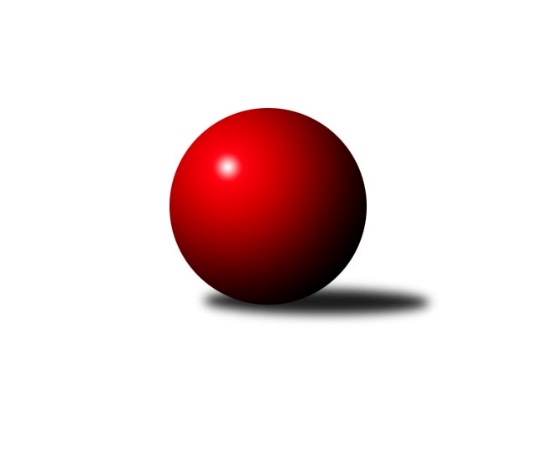 Č.20Ročník 2016/2017	18.3.2017Nejlepšího výkonu v tomto kole: 2632 dosáhlo družstvo: Kuželky Aš˝B˝Krajský přebor KV 2016/2017Výsledky 20. kolaSouhrnný přehled výsledků:SKK K.Vary˝C˝	- Slovan K.Vary˝B˝	2:14	2339:2486		18.3.TJ Lomnice˝C˝	- Jiskra Šabina	12:4	2537:2413		18.3.Sokol Teplá	- TJ Jáchymov˝B˝	8:8	2513:2482		18.3.Kuželky Aš˝B˝	- TJ Lomnice˝B˝	14:2	2632:2523		18.3.SKK K.Vary˝B˝	- Lokomotiva Cheb˝D˝	12:4	2515:2412		18.3.Lokomotiva Cheb˝C˝	- Jiskra Hazlov˝B˝	10:6	2454:2430		18.3.Tabulka družstev:	1.	TJ Lomnice˝B˝	19	17	0	2	220 : 84 	 	 2542	34	2.	Jiskra Hazlov˝B˝	20	15	1	4	205 : 115 	 	 2524	31	3.	Kuželky Aš˝B˝	20	13	2	5	212 : 108 	 	 2552	28	4.	Sokol Teplá	20	11	2	7	184 : 136 	 	 2532	24	5.	Jiskra Šabina	19	10	0	9	166 : 138 	 	 2505	20	6.	Lokomotiva Cheb˝C˝	19	9	2	8	150 : 154 	 	 2426	20	7.	Slovan K.Vary˝B˝	20	8	3	9	152 : 168 	 	 2462	19	8.	TJ Lomnice˝C˝	19	7	1	11	140 : 164 	 	 2421	15	9.	SKK K.Vary˝B˝	19	7	1	11	136 : 168 	 	 2459	15	10.	TJ Jáchymov˝B˝	20	5	5	10	136 : 184 	 	 2420	15	11.	Lokomotiva Cheb˝D˝	17	3	2	12	91 : 181 	 	 2396	8	12.	SKK K.Vary˝C˝	18	0	1	17	48 : 240 	 	 2347	1Podrobné výsledky kola:	 SKK K.Vary˝C˝	2339	2:14	2486	Slovan K.Vary˝B˝	Jiří Mitáček st.	 	 194 	 187 		381 	 0:2 	 424 	 	207 	 217		Johannes Luster	Vladimír Čermák	 	 171 	 168 		339 	 0:2 	 404 	 	194 	 210		Robert Žalud	Josef Vančo	 	 210 	 176 		386 	 0:2 	 408 	 	194 	 214		Daniela Stašová	Irena Balcarová	 	 219 	 183 		402 	 0:2 	 413 	 	207 	 206		Tomáš Beck ml.	Jaroslava Šnajdrová	 	 191 	 196 		387 	 0:2 	 439 	 	219 	 220		Miroslav Handšuh	Miroslav Špaček	 	 222 	 222 		444 	 2:0 	 398 	 	216 	 182		Petr Besedarozhodčí: Nejlepší výkon utkání: 444 - Miroslav Špaček	 TJ Lomnice˝C˝	2537	12:4	2413	Jiskra Šabina	Josef Volf	 	 207 	 191 		398 	 0:2 	 419 	 	213 	 206		Pavel Kučera	Josef Zvěřina	 	 187 	 202 		389 	 0:2 	 410 	 	227 	 183		Jiří Beneš ml.	Jiří Flejšar	 	 225 	 215 		440 	 2:0 	 393 	 	195 	 198		František Seidl	Růžena Kovačíková	 	 239 	 221 		460 	 2:0 	 404 	 	205 	 199		Roman Bláha	Lubomír Hromada	 	 208 	 231 		439 	 2:0 	 382 	 	175 	 207		Jaromír Černý	Petr Lidmila	 	 188 	 223 		411 	 2:0 	 405 	 	220 	 185		Gerhard Brandlrozhodčí: Nejlepší výkon utkání: 460 - Růžena Kovačíková	 Sokol Teplá	2513	8:8	2482	TJ Jáchymov˝B˝	Jiří Velek	 	 227 	 195 		422 	 2:0 	 380 	 	182 	 198		Vlastimil Čegan	Jan Mandák	 	 196 	 192 		388 	 0:2 	 425 	 	215 	 210		František Živný	Jitka Jaloševská	 	 229 	 185 		414 	 0:2 	 431 	 	218 	 213		Štefan Mrenica	Jaromír Valenta	 	 197 	 215 		412 	 0:2 	 417 	 	227 	 190		Luděk Štác	Miroslava Poláčková	 	 215 	 225 		440 	 0:2 	 446 	 	213 	 233		Ivana Nová	Miroslava Boková	 	 220 	 217 		437 	 2:0 	 383 	 	200 	 183		Vladimír Maxarozhodčí: Nejlepší výkon utkání: 446 - Ivana Nová	 Kuželky Aš˝B˝	2632	14:2	2523	TJ Lomnice˝B˝	Václav Veselý	 	 211 	 206 		417 	 0:2 	 446 	 	226 	 220		Miroslav Knespl	Václav Vieweg	 	 220 	 207 		427 	 2:0 	 423 	 	234 	 189		Lukáš Kožíšek	Vladimír Veselý st.	 	 224 	 216 		440 	 2:0 	 430 	 	228 	 202		Věra Martincová	Vladislav Urban	 	 223 	 205 		428 	 2:0 	 410 	 	180 	 230		Rudolf Štěpanovský	Petr Jedlička ml.	 	 254 	 229 		483 	 2:0 	 401 	 	211 	 190		Lucie Vajdíková	František Mazák ml.	 	 245 	 192 		437 	 2:0 	 413 	 	191 	 222		Tereza Štursovározhodčí: Nejlepší výkon utkání: 483 - Petr Jedlička ml.	 SKK K.Vary˝B˝	2515	12:4	2412	Lokomotiva Cheb˝D˝	Pavel Boháč	 	 227 	 230 		457 	 2:0 	 408 	 	195 	 213		Jiří Jaroš	Václav Čechura	 	 211 	 228 		439 	 2:0 	 351 	 	178 	 173		Jan Adam	Václav Šnajdr	 	 194 	 197 		391 	 0:2 	 397 	 	218 	 179		Pavel Feksa	Jiří Kočan	 	 193 	 217 		410 	 2:0 	 401 	 	204 	 197		Daniel Hussar	Martina Sobotková	 	 217 	 215 		432 	 2:0 	 430 	 	208 	 222		Helena Gladavská	Zdeněk Loveček	 	 191 	 195 		386 	 0:2 	 425 	 	215 	 210		Pavel Schubertrozhodčí: Nejlepší výkon utkání: 457 - Pavel Boháč	 Lokomotiva Cheb˝C˝	2454	10:6	2430	Jiskra Hazlov˝B˝	Vladimír Krýsl	 	 193 	 193 		386 	 0:2 	 397 	 	211 	 186		Pavel Repčik	Miroslav Budil	 	 247 	 207 		454 	 2:0 	 429 	 	200 	 229		Anna Serbousková	Petr Málek	 	 204 	 204 		408 	 2:0 	 391 	 	184 	 207		Miroslava Utikalová	Jana Hamrová	 	 213 	 197 		410 	 2:0 	 388 	 	183 	 205		Petr Bohmann	Pavel Pokorný	 	 182 	 193 		375 	 0:2 	 378 	 	172 	 206		Jana Komancová	Eva Nováčková	 	 209 	 212 		421 	 0:2 	 447 	 	217 	 230		Pavel Repčikrozhodčí: Nejlepší výkon utkání: 454 - Miroslav BudilPořadí jednotlivců:	jméno hráče	družstvo	celkem	plné	dorážka	chyby	poměr kuž.	Maximum	1.	Petr Jedlička ml. 	Kuželky Aš˝B˝	455.35	302.6	152.8	2.3	8/8	(509)	2.	Ondřej Bína 	Jiskra Hazlov˝B˝	446.48	306.2	140.3	4.3	6/8	(503)	3.	Miroslav Pešťák 	Sokol Teplá	440.40	304.9	135.5	4.6	8/8	(464)	4.	Pavel Kučera 	Jiskra Šabina	435.40	299.9	135.5	6.3	8/8	(486)	5.	Miroslav Handšuh 	Slovan K.Vary˝B˝	435.00	299.5	135.5	4.3	4/6	(452)	6.	David Repčik 	Jiskra Hazlov˝B˝	431.57	295.2	136.4	6.1	7/8	(461)	7.	Lukáš Kožíšek 	TJ Lomnice˝B˝	431.27	293.0	138.2	6.0	6/8	(456)	8.	Miroslav Knespl 	TJ Lomnice˝B˝	430.69	291.7	139.0	3.2	8/8	(463)	9.	Pavel Repčik 	Jiskra Hazlov˝B˝	429.48	294.6	134.9	6.7	7/8	(457)	10.	Jaromír Valenta 	Sokol Teplá	429.40	297.8	131.6	4.5	7/8	(450)	11.	Václav Zeman 	SKK K.Vary˝B˝	427.00	288.9	138.1	3.6	7/7	(467)	12.	Luboš Axamský 	Sokol Teplá	426.55	289.0	137.5	3.9	7/8	(460)	13.	Václav Veselý 	Kuželky Aš˝B˝	426.42	293.1	133.4	5.9	8/8	(468)	14.	Zuzana Kožíšková 	TJ Lomnice˝B˝	425.99	299.1	126.9	5.5	7/8	(461)	15.	Miroslav Budil 	Lokomotiva Cheb˝C˝	424.32	289.5	134.8	5.4	7/7	(482)	16.	Jiří Beneš st. 	Jiskra Šabina	423.97	285.0	138.9	5.6	8/8	(448)	17.	Vladislav Urban 	Kuželky Aš˝B˝	423.88	292.4	131.5	8.2	8/8	(452)	18.	Věra Martincová 	TJ Lomnice˝B˝	423.23	294.7	128.5	6.0	8/8	(439)	19.	Tereza Štursová 	TJ Lomnice˝B˝	422.79	290.0	132.8	5.4	6/8	(444)	20.	Pavel Repčik 	Jiskra Hazlov˝B˝	422.68	297.5	125.2	7.6	8/8	(480)	21.	Jiří Velek 	Sokol Teplá	421.30	287.6	133.7	4.8	8/8	(457)	22.	Gerhard Brandl 	Jiskra Šabina	420.09	290.0	130.1	7.4	8/8	(444)	23.	Vladimír Veselý  st.	Kuželky Aš˝B˝	419.93	286.7	133.3	5.8	7/8	(471)	24.	František Průša 	Slovan K.Vary˝B˝	419.82	286.0	133.8	5.4	5/6	(464)	25.	Martina Pospíšilová 	Kuželky Aš˝B˝	419.19	294.5	124.7	6.1	8/8	(456)	26.	Zdeněk Loveček 	SKK K.Vary˝B˝	418.59	296.2	122.4	6.7	6/7	(457)	27.	Blanka Pešková 	SKK K.Vary˝C˝	418.33	293.8	124.5	7.9	5/7	(465)	28.	Johannes Luster 	Slovan K.Vary˝B˝	418.20	285.8	132.4	5.6	6/6	(449)	29.	Lucie Vajdíková 	TJ Lomnice˝B˝	418.10	289.4	128.7	4.7	8/8	(458)	30.	Jana Komancová 	Jiskra Hazlov˝B˝	418.06	287.9	130.2	5.5	7/8	(463)	31.	Jiří Jaroš 	Lokomotiva Cheb˝D˝	417.76	288.4	129.4	6.3	7/7	(454)	32.	Miroslava Poláčková 	Sokol Teplá	417.69	291.8	125.9	5.8	8/8	(441)	33.	Eva Nováčková 	Lokomotiva Cheb˝C˝	417.33	290.4	126.9	7.7	7/7	(454)	34.	Pavel Feksa 	Lokomotiva Cheb˝D˝	417.27	289.8	127.5	7.4	7/7	(442)	35.	Petr Bohmann 	Jiskra Hazlov˝B˝	416.33	291.5	124.8	5.0	6/8	(438)	36.	Rudolf Štěpanovský 	TJ Lomnice˝B˝	416.00	289.4	126.6	5.9	7/8	(458)	37.	Zdeňka Zmeškalová 	Slovan K.Vary˝B˝	414.90	285.6	129.3	7.0	6/6	(451)	38.	Roman Bláha 	Jiskra Šabina	414.24	286.9	127.3	7.9	8/8	(454)	39.	Pavel Schubert 	Lokomotiva Cheb˝D˝	412.49	292.8	119.7	7.9	7/7	(455)	40.	Dagmar Jedličková 	Kuželky Aš˝B˝	412.10	288.8	123.4	5.8	6/8	(458)	41.	Jaromír Černý 	Jiskra Šabina	411.14	286.7	124.5	7.5	8/8	(445)	42.	Jiří Flejšar 	TJ Lomnice˝C˝	408.84	288.0	120.8	7.0	7/7	(441)	43.	Miroslav Špaček 	SKK K.Vary˝C˝	408.19	291.3	116.9	9.8	7/7	(460)	44.	Václav Čechura 	SKK K.Vary˝B˝	408.00	287.2	120.8	7.3	7/7	(456)	45.	Štefan Mrenica 	TJ Jáchymov˝B˝	407.91	283.0	124.9	7.9	7/8	(441)	46.	Daniela Stašová 	Slovan K.Vary˝B˝	407.04	283.4	123.7	7.1	6/6	(450)	47.	Lubomír Hromada 	TJ Lomnice˝C˝	405.59	287.9	117.6	8.9	7/7	(439)	48.	Josef Volf 	TJ Lomnice˝C˝	404.94	281.1	123.8	8.4	7/7	(432)	49.	Vladimír Maxa 	TJ Jáchymov˝B˝	404.75	281.4	123.4	7.9	8/8	(475)	50.	František Živný 	TJ Jáchymov˝B˝	403.86	284.5	119.4	9.9	7/8	(425)	51.	Jiří Beneš  ml.	Jiskra Šabina	403.58	284.7	118.9	8.8	7/8	(442)	52.	Jana Hamrová 	Lokomotiva Cheb˝C˝	403.31	285.2	118.1	8.0	7/7	(464)	53.	Martina Sobotková 	SKK K.Vary˝B˝	402.57	279.9	122.7	6.1	6/7	(432)	54.	Petr Beseda 	Slovan K.Vary˝B˝	401.93	289.6	112.3	8.3	5/6	(445)	55.	Jiří Šeda 	TJ Jáchymov˝B˝	401.58	281.7	119.9	6.3	6/8	(428)	56.	Petr Málek 	Lokomotiva Cheb˝C˝	401.45	278.9	122.5	8.7	7/7	(447)	57.	Vladimír Krýsl 	Lokomotiva Cheb˝C˝	401.24	277.3	123.9	7.4	7/7	(433)	58.	Helena Gladavská 	Lokomotiva Cheb˝D˝	401.06	278.8	122.3	7.2	7/7	(454)	59.	Robert Žalud 	Slovan K.Vary˝B˝	400.86	274.6	126.3	6.5	4/6	(438)	60.	Jiří Gabriško 	SKK K.Vary˝B˝	399.81	287.1	112.7	8.4	6/7	(441)	61.	Petr Lidmila 	TJ Lomnice˝C˝	398.08	276.8	121.3	7.8	6/7	(448)	62.	Luděk Štác 	TJ Jáchymov˝B˝	397.00	282.2	114.8	9.4	8/8	(434)	63.	Jan Mandák 	Sokol Teplá	395.30	277.3	118.0	8.1	6/8	(488)	64.	Miroslava Utikalová 	Jiskra Hazlov˝B˝	395.29	275.4	119.9	9.6	6/8	(423)	65.	Pavel Pokorný 	Lokomotiva Cheb˝C˝	394.51	284.1	110.5	10.1	6/7	(433)	66.	Daniel Hussar 	Lokomotiva Cheb˝D˝	394.03	284.4	109.6	9.6	6/7	(422)	67.	Pavel Pazdera 	SKK K.Vary˝C˝	393.26	281.7	111.6	10.1	6/7	(427)	68.	Václav Šnajdr 	SKK K.Vary˝B˝	391.43	278.5	113.0	10.3	5/7	(436)	69.	Ladislav Urban 	SKK K.Vary˝C˝	391.40	287.9	103.6	12.1	5/7	(419)	70.	Josef Zvěřina 	TJ Lomnice˝C˝	387.66	272.0	115.7	11.6	7/7	(434)	71.	Josef Vančo 	SKK K.Vary˝C˝	369.57	274.3	95.3	13.1	7/7	(395)	72.	Jan Adam 	Lokomotiva Cheb˝D˝	363.93	262.9	101.0	14.9	7/7	(430)		Václav Strnad 	Lokomotiva Cheb˝D˝	479.00	312.5	166.5	2.0	1/7	(502)		Pavel Bránický 	Jiskra Hazlov˝B˝	460.00	290.5	169.5	2.5	2/8	(487)		Tomáš Seidl 	Jiskra Šabina	449.00	319.0	130.0	4.0	1/8	(449)		Pavel Boháč 	SKK K.Vary˝B˝	437.17	291.9	145.3	2.9	2/7	(458)		Michal Hric 	Lokomotiva Cheb˝D˝	433.00	301.0	132.0	5.2	1/7	(468)		Miroslava Boková 	Sokol Teplá	432.12	289.8	142.3	3.0	3/8	(511)		Karel Utíkal 	Jiskra Hazlov˝B˝	431.00	294.0	137.0	3.0	1/8	(431)		Růžena Kovačíková 	TJ Lomnice˝C˝	430.25	284.3	146.0	3.0	2/7	(460)		Ivana Nová 	TJ Jáchymov˝B˝	430.18	297.6	132.5	5.8	4/8	(464)		Eduard Seidl 	Jiskra Šabina	430.00	311.0	119.0	8.5	2/8	(433)		Anna Serbousková 	Jiskra Hazlov˝B˝	429.00	308.0	121.0	13.0	1/8	(429)		Jitka Laudátová 	Kuželky Aš˝B˝	428.00	290.0	138.0	6.0	1/8	(428)		Albert Kupčík 	TJ Lomnice˝C˝	427.80	292.5	135.3	5.7	4/7	(461)		František Mazák  ml.	Kuželky Aš˝B˝	425.83	287.3	138.6	5.3	4/8	(456)		Jiří Flejsar 	TJ Lomnice˝C˝	425.00	309.0	116.0	10.0	1/7	(425)		Karoline Utikalová 	Jiskra Hazlov˝B˝	422.00	288.0	134.0	6.0	1/8	(422)		Tomáš Hervert 	TJ Lomnice˝B˝	421.00	289.0	132.0	0.0	1/8	(421)		Václav Zápotočný 	Slovan K.Vary˝B˝	421.00	298.0	123.0	6.0	1/6	(434)		Tomáš Janušík 	TJ Lomnice˝B˝	419.00	312.0	107.0	9.0	1/8	(431)		Vladimír Mišánek 	Kuželky Aš˝B˝	418.00	301.0	117.0	13.0	1/8	(418)		Václav Flusser 	Sokol Teplá	416.75	292.3	124.5	7.8	2/8	(424)		Martin Schmitt 	Sokol Teplá	416.00	293.0	123.0	8.0	1/8	(416)		František Seidl 	Jiskra Šabina	415.50	290.5	125.0	7.8	2/8	(469)		Zdeněk Hlavatý 	TJ Jáchymov˝B˝	413.50	289.5	124.0	8.3	4/8	(456)		Jiří Kočan 	SKK K.Vary˝B˝	412.13	291.8	120.4	6.3	2/7	(424)		Michaela Čejková 	Slovan K.Vary˝B˝	410.00	282.3	127.7	7.3	1/6	(421)		Jan Sázel 	SKK K.Vary˝C˝	409.83	294.0	115.8	8.5	2/7	(432)		Václav Vieweg 	Kuželky Aš˝B˝	408.55	287.9	120.7	7.1	5/8	(452)		Tomáš Beck  ml.	Slovan K.Vary˝B˝	407.87	278.9	129.0	6.4	3/6	(468)		Jiří Šafr 	Slovan K.Vary˝B˝	406.00	284.5	121.5	8.0	2/6	(409)		Josef Bílek 	Sokol Teplá	405.00	286.0	119.0	7.0	1/8	(414)		Jitka Jaloševská 	Sokol Teplá	404.50	288.9	115.6	7.5	4/8	(444)		Vladimír Lukeš 	TJ Jáchymov˝B˝	404.38	281.3	123.1	8.0	4/8	(434)		Petr Šimáček 	TJ Lomnice˝C˝	404.00	276.0	128.0	7.0	1/7	(404)		JIŘÍ Hojsák 	Slovan K.Vary˝B˝	402.83	277.8	125.0	4.8	2/6	(418)		Jaroslava Šnajdrová 	SKK K.Vary˝C˝	401.82	284.5	117.3	8.5	4/7	(421)		Luboš Kratochvíl 	TJ Jáchymov˝B˝	401.00	285.0	116.0	8.0	1/8	(401)		Vlastimil Čegan 	TJ Jáchymov˝B˝	399.25	285.0	114.3	10.8	4/8	(430)		Vítězslav Vodehnal 	SKK K.Vary˝B˝	398.67	279.3	119.3	6.0	3/7	(414)		Marcel Toužimský 	Slovan K.Vary˝B˝	397.33	284.0	113.3	9.3	1/6	(424)		Andrea Špačková 	Jiskra Hazlov˝B˝	396.95	278.8	118.2	9.2	4/8	(485)		Blanka Martínková 	SKK K.Vary˝C˝	396.33	282.5	113.8	10.7	3/7	(419)		Monika Maňenová 	TJ Lomnice˝B˝	392.00	277.0	115.0	11.0	1/8	(392)		Zdeněk Chvátal 	TJ Lomnice˝C˝	391.00	276.0	115.0	9.0	1/7	(391)		Martin Bezouška 	TJ Jáchymov˝B˝	390.06	277.9	112.2	8.6	5/8	(446)		Vladimír Čermák 	SKK K.Vary˝B˝	385.91	269.8	116.1	11.2	4/7	(411)		Marek Zvěřina 	Jiskra Šabina	385.00	283.0	102.0	15.0	2/8	(401)		Rudolf Schmmer 	TJ Lomnice˝C˝	383.00	268.0	115.0	3.0	1/7	(383)		Libuše Korbelová 	TJ Lomnice˝C˝	381.00	275.0	106.0	9.0	1/7	(381)		Kateřina Hlaváčová 	Slovan K.Vary˝B˝	380.33	281.5	98.8	13.0	3/6	(409)		Libor Kupka 	SKK K.Vary˝C˝	380.00	273.0	107.0	10.0	1/7	(380)		Jiří Mitáček  st.	SKK K.Vary˝C˝	377.06	274.9	102.2	12.3	4/7	(402)		Petr Janda 	TJ Lomnice˝C˝	371.75	267.4	104.4	9.3	2/7	(423)		Hana Makarová 	TJ Jáchymov˝B˝	370.25	272.8	97.5	10.3	2/8	(404)		Jiří Matoušek 	Lokomotiva Cheb˝D˝	362.00	248.5	113.5	9.5	2/7	(363)		Irena Balcarová 	SKK K.Vary˝C˝	354.89	250.7	104.2	12.2	3/7	(402)		Pavel Pešek 	Jiskra Šabina	346.00	275.0	71.0	23.0	1/8	(346)		Ivan Rambousek 	Lokomotiva Cheb˝C˝	341.67	250.7	91.0	18.3	3/7	(361)		Michal Hric 	Lokomotiva Cheb˝C˝	338.50	247.5	91.0	15.0	2/7	(347)		Petra Svobodová ml. 	Lokomotiva Cheb˝D˝	267.00	181.0	86.0	15.0	1/7	(267)Sportovně technické informace:Starty náhradníků:registrační číslo	jméno a příjmení 	datum startu 	družstvo	číslo startu4182	Jiří Kočan	18.03.2017	SKK K.Vary˝B˝	3x12782	Růžena Kovačíková	18.03.2017	TJ Lomnice˝C˝	1x15854	Jitka Jaloševská	18.03.2017	Sokol Teplá	6x15506	Irena Balcarová	18.03.2017	SKK K.Vary˝C˝	4x22982	Vladislav Urban	18.03.2017	Kuželky Aš˝B˝	9x1759	Václav Veselý	18.03.2017	Kuželky Aš˝B˝	6x10047	Petr Jedlička	18.03.2017	Kuželky Aš˝B˝	9x1770	Vladimír Veselý st.	18.03.2017	Kuželky Aš˝B˝	7x1800	Václav Vieweg	18.03.2017	Kuželky Aš˝B˝	7x1803	František Mazák ml.	18.03.2017	Kuželky Aš˝B˝	5x3713	Václav Šnajdr	18.03.2017	SKK K.Vary˝B˝	2x5282	Miroslava Boková	18.03.2017	Sokol Teplá	5x21368	Vlastimil Čegan	18.03.2017	TJ Jáchymov˝B˝	4x16449	Miroslav Handšuh	18.03.2017	Slovan K.Vary˝B˝	9x4761	Miroslava Utikalová	18.03.2017	Jiskra Hazlov˝B˝	6x1794	Jana Komancová	18.03.2017	Jiskra Hazlov˝B˝	7x18122	Pavel Repčík	18.03.2017	Jiskra Hazlov˝B˝	10x13602	Pavel Repčík	18.03.2017	Jiskra Hazlov˝B˝	9x12527	Jaromír Černý	18.03.2017	Jiskra Šabina	8x1999	Gerhardt Brandl	18.03.2017	Jiskra Šabina	8x20498	Jiří Beneš ml.	18.03.2017	Jiskra Šabina	7x18530	František Seidl	18.03.2017	Jiskra Šabina	3x2018	Pavel Kučera	18.03.2017	Jiskra Šabina	6x4756	Petr Bohmann	18.03.2017	Jiskra Hazlov˝B˝	6x24033	Anna Serbousková	18.03.2017	Jiskra Hazlov˝B˝	1x2013	Josef Bláha	18.03.2017	Jiskra Šabina	8x
Hráči dopsaní na soupisku:registrační číslo	jméno a příjmení 	datum startu 	družstvo	Program dalšího kola:21. kolo25.3.2017	so	9:00	SKK K.Vary˝C˝ - Jiskra Hazlov˝B˝	25.3.2017	so	9:00	TJ Lomnice˝C˝ - TJ Lomnice˝B˝	25.3.2017	so	9:00	Sokol Teplá - Lokomotiva Cheb˝D˝	25.3.2017	so	9:00	Kuželky Aš˝B˝ - SKK K.Vary˝B˝	25.3.2017	so	10:00	Slovan K.Vary˝B˝ - Jiskra Šabina	25.3.2017	so	14:30	Lokomotiva Cheb˝C˝ - TJ Jáchymov˝B˝	Nejlepší šestka kola - absolutněNejlepší šestka kola - absolutněNejlepší šestka kola - absolutněNejlepší šestka kola - absolutněNejlepší šestka kola - dle průměru kuželenNejlepší šestka kola - dle průměru kuželenNejlepší šestka kola - dle průměru kuželenNejlepší šestka kola - dle průměru kuželenNejlepší šestka kola - dle průměru kuželenPočetJménoNázev týmuVýkonPočetJménoNázev týmuPrůměr (%)Výkon13xPetr Jedlička ml.Kuželky Aš˝B˝48314xPetr Jedlička ml.Kuželky Aš˝B˝114.754831xRůžena KovačíkováTJ Lomnice˝C˝4601xRůžena KovačíkováTJ Lomnice˝C˝113.124602xPavel BoháčSKK K.Vary˝B˝4574xPavel BoháčSKK K.Vary˝B˝112.294577xMiroslav BudilLokomotiva Cheb4541xMiroslav ŠpačekSKK K.Vary˝C˝109.094442xPavel RepčikJiskra Hazlov˝B4477xMiroslav BudilLokomotiva Cheb108.814544xMiroslav KnesplTJ Lomnice B4462xJiří FlejšarTJ Lomnice˝C˝108.2440